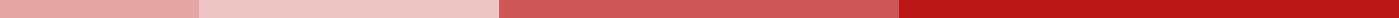 Contract Agreement Letter Between Two PartiesContract Agreement LetterABC Consulting Services
123 Business Avenue
New York, NY 10001
contact@abcconsulting.com
(123) 456-7890
Date: May 29, 2024XYZ Enterprises
456 Corporate Road
Los Angeles, CA 90001Dear Mr. John Doe,This Contract Agreement ("Agreement") is entered into as of June 1, 2024, by and between ABC Consulting Services, with its principal place of business at 123 Business Avenue, New York, NY 10001 ("Party A"), and XYZ Enterprises, with its principal place of business at 456 Corporate Road, Los Angeles, CA 90001 ("Party B").1. Scope of WorkParty A agrees to provide the following services to Party B:Business Strategy ConsultingMarket AnalysisPerformance Optimization2. Payment TermsParty B agrees to pay Party A as follows:Total payment amount: $50,000Payment schedule: 50% upfront, 50% upon completion3. Term and TerminationThe term of this Agreement shall commence on June 1, 2024, and continue until December 1, 2024, or until the services are completed.Either party may terminate this Agreement upon 30 days' written notice to the other party.4. ConfidentialityBoth parties agree to keep all information exchanged under this Agreement confidential and not to disclose it to any third parties without prior written consent.5. Governing LawThis Agreement shall be governed by and construed in accordance with the laws of the State of New York, without regard to its conflict of law principles.6. Dispute ResolutionAny disputes arising out of or in connection with this Agreement shall be resolved through Arbitration in New York, NY.7. MiscellaneousThis Agreement constitutes the entire agreement between the parties and supersedes all prior agreements and understandings.Any amendments or modifications to this Agreement must be in writing and signed by both parties.If any provision of this Agreement is found to be unenforceable, the remaining provisions will continue in full force and effect.SignaturesBy signing below, both parties agree to the terms and conditions set forth in this Agreement.Party A: ABC Consulting Services
Signature: ___________________________
Name: Jane Smith
Title: CEO
Date: ___________________________Party B: XYZ Enterprises
Signature: ___________________________
Name: John Doe
Title: President
Date: ___________________________Contract Agreement LetterABC Consulting Services
123 Business Avenue
New York, NY 10001
contact@abcconsulting.com
(123) 456-7890
Date: May 29, 2024XYZ Enterprises
456 Corporate Road
Los Angeles, CA 90001Dear Mr. John Doe,This Contract Agreement ("Agreement") is entered into as of June 1, 2024, by and between ABC Consulting Services, with its principal place of business at 123 Business Avenue, New York, NY 10001 ("Party A"), and XYZ Enterprises, with its principal place of business at 456 Corporate Road, Los Angeles, CA 90001 ("Party B").1. Scope of WorkParty A agrees to provide the following services to Party B:Business Strategy ConsultingMarket AnalysisPerformance Optimization2. Payment TermsParty B agrees to pay Party A as follows:Total payment amount: $50,000Payment schedule: 50% upfront, 50% upon completion3. Term and TerminationThe term of this Agreement shall commence on June 1, 2024, and continue until December 1, 2024, or until the services are completed.Either party may terminate this Agreement upon 30 days' written notice to the other party.4. ConfidentialityBoth parties agree to keep all information exchanged under this Agreement confidential and not to disclose it to any third parties without prior written consent.5. Governing LawThis Agreement shall be governed by and construed in accordance with the laws of the State of New York, without regard to its conflict of law principles.6. Dispute ResolutionAny disputes arising out of or in connection with this Agreement shall be resolved through Arbitration in New York, NY.7. MiscellaneousThis Agreement constitutes the entire agreement between the parties and supersedes all prior agreements and understandings.Any amendments or modifications to this Agreement must be in writing and signed by both parties.If any provision of this Agreement is found to be unenforceable, the remaining provisions will continue in full force and effect.SignaturesBy signing below, both parties agree to the terms and conditions set forth in this Agreement.Party A: ABC Consulting Services
Signature: ___________________________
Name: Jane Smith
Title: CEO
Date: ___________________________Party B: XYZ Enterprises
Signature: ___________________________
Name: John Doe
Title: President
Date: ___________________________